Poštovani, obraćam Vam se u ime portala Istinomjer, a u kontekstu obećanja predsjednika Gradskog vijeća Grada Mostara Salema Marića kojeg naš portal prati.Naime, Marić je 28. jula izjavio da bi za 30 radnih dana trebala biti završena procedura imenovanja upravljačkih struktura javnih poduzeća u Mostaru. Budući da je rok koji je Marić naveo prošao, a da na zvaničnim stranicama Grada Mostara i mostarskih javnih preduzeća nisu objavljene informacije o ovoj temi, zamolio bih Vas da nam potvrdite da li su, u skladu s obećanjem, upravljačke strukture ovih poduzeća imenovane do danas?Unaprijed zahvaljujem na blagovremenom odgovoru.Srdačno,Emir VelićIstraživač 
Telefon: +387 33 618 461
Adresa: Gabriele Moreno Locatelli 21, 
71 000 Sarajevo, Bosna i Hercegovina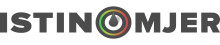 _________________________________________________________________________Poštivani, Gradsko Vijeće Grada Mostara je na 4. redovitoj sjednici održanoj 15.4.2021. godine donijelo Odluku o vršenju ovlasti organa Grada Mostara u gospodarskim društvima s učešćem državnog kapitala i ista je objavljena u Službenom Glasniku grada Mostara broj 07/21.           Donošenjem naprijed navedene Odluke regulirane su procedure u Gospodarskim društvima u kojima ovlasti vrše organi Grada Mostara.          Također je na 9. sjednici održanoj dana 27.7.2021. godine donesen Zaključak Gradskog Vijeća kojim se zadužuje gradonačelnik Grada Mostara da u roku od 30. radnih dana od dana objave u Službenom Glasniku grada Mostara (datum objave  9.8.2021. godine):a)Imenuje punomoćnike za održavanje Skupština javnih poduzeća,  b)Imenuje vršitelje dužnosti Nadzornih odbora u javnim poduzećima,c)Imenuje vršitelje dužnosti Uprava javnih poduzeća                Nadalje sukladno Zaključku Gradskog vijeća gradonačelnik je donio 4.8.2021. raspored termina za održavanje skupština Društava:            Raspored skupština:1. Četvrtak 26.8.2021. JP „Komunalno“ d.o.o. Mostar2. Ponedjeljak 30.8.2021. „Mo Sport“  d.o.o. Mostar3. Četvrtak 2.9.2021. god, „Zračna Luka –Aerodrom“ d.o.o. Mostar4. Ponedjeljak 6.9.2021. god. JP „Deponija“ d.o.o. Mostar5. Četvrtak 9.9.2021. god. JP „Parkovi“ d.o.o. Mostar6. Ponedjeljak 13.9.2021. god.JP „Mostar-Parking“ d.o.o. Mostar7. Četvrtak 16.9.2021. god. JP „ Mo Bus“ d.o.o. Mostar8. Ponedjeljak 20.9.2021. god JP „Tržnice Pijace“ d.o.o. Mostar9. Srijeda 22.9.2021. god. JP „Vodovod“ Mostar            Dinamičkim planom sve skupštine javnih poduzeća će se održati do 22.9.2021. godine i biti će izabrani i imenovani svi Nadzorni odbori u istim.                Nakon imenovanja Nadzornih odbora ide se u proceduru izbora i imenovanja vršitelja dužnosti Uprava javnih poduzeća na period od 12 mjeseci.                 Također su pokrenute i aktivnosti na pripremi Javnih natječaja za izbor i imenovanje Nadzornih odbora na period od četiri(4 ) godine, kao i za izbor i imenovanje Uprava javnih poduzeća na četiri (4 ) godine. 14. 9. 2021. Grad MostarSlužba za gospodarstvo